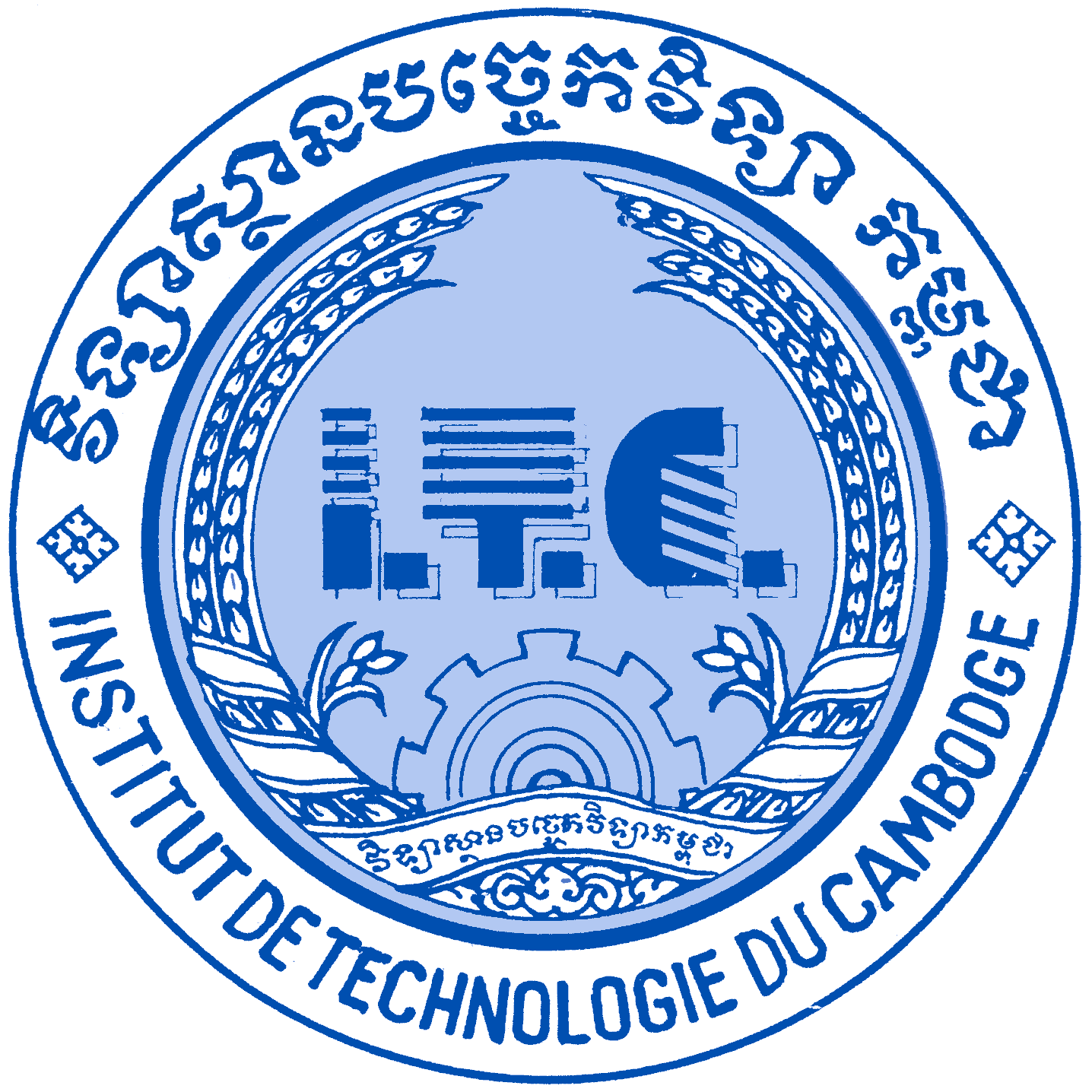 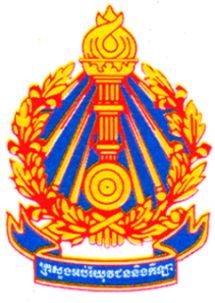 គីមី និងចំណីអាហារវិស្វករ ប្រាក់ សុវណ្ណពេជ្រថ្ងៃទី ២២ ខែ កក្កដា ឆ្នាំ ២០១៤ ២០១៤ ស្ថានីយ៍ច្រោះទឹកកាកសំណល់	លោក សុខ ចំរើន				 		បណ្ឌិត ចំណូល រហូត					លោក សន្សំ​ សុខ				 CHIMIQUE ET ALIMENTAIRE M./Mlle PRAK Sovannpich 22 juillet 2014 24 juillet 2014	Wastewater Treatment Plant 	M. SOK Chamroeun					 	Dr. CHAMNOL Rohot					M. SANSAM Sok					